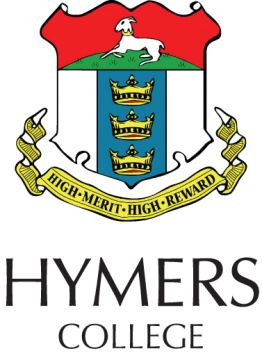 JOB APPLICATION FORM (Teaching Staff)Post Applied for: Junior School Teacher (Maternity Cover) - commencing November 2018 Please complete this form clearly.  All applicants are invited to write a letter of application outlining their suitability for the advertised post, together with their Curriculum Vitae. Please continue on a separate page if needed and indicate any continuation on this form. Applicants must sign the declaration on the back page PLUS THE SEPARATE ‘DISCLOSURE FORM’ and return all completed documentation to the Headmaster NO LATER THAN Friday 22 June 2018.1. Personal Details2. QualificationsDo you have Qualified Teacher Status (QTS)? 		YES/NOAre you registered with GTC for England?	 	YES/NO3. Current Employment DetailsPlease give details of your current employment.4. Teaching ExperiencePlease give details of your previous teaching experience.5. Other Employment ExperiencePlease include full-time, part-time and voluntary positions6. RefereesPlease provide details of TWO referees, who have recent professional knowledge of your work, one must be your present employer or last employer, if not currently employed.  References will not be accepted from relatives or from people writing solely in the capacity of friends.  Present EmployerName: …………………………………………………………………………………………………………Position: ………………………………………………………………………………………………………Address: ………………………………………………………………………………………………………………………………………………………………………………………………………………………….Post Code: ……………………  Telephone No: …………………………………………………………..Fax No: …………………………………………..    Email: ………………………………………………..Second RefereeName: ………………………………………………………………………………………………………….Position: ……………………………………………………………………………………………………….Address: ……………………………………………………………………………………………………….…………………………………………………………………………………………………………………..Post Code: …………………… Telephone No: ……………………………………………………………Fax No: …………………………………………..    Email: …………………………………………………If you are not currently working with children, but have done so in the past in either a paid or voluntary capacity, please provide details of a third referee who could comment on your suitability to work with childrenThird RefereeName: …………………………………………………………………………………………………………Position: ………………………………………………………………………………………………………Address: ………………………………………………………………………………………………………………………………………………………………………………………………………………………….Post Code: …………………… Telephone No: ……………………………………………………………Fax No: ………………………………………….    Email: …………………………………………………7. Declaration of Criminal ConvictionsThis post is exempt from the Rehabilitation of Offenders Act 1974.  Under the Rehabilitation of Offenders Act 1974 (Exceptions) Order 1975 you are required to declare any information about convictions, past cautions or prosecutions pending. The amendments to the Exceptions Order 1975 (2013) provide that certain spent convictions and cautions are “protected” and are not subject to disclosure to employers and cannot be taken into account.  Guidance and criteria on the filtering of these conditions and convictions can be found on the DBS website.If after interview it is decided to offer you the post a check will be undertaken with the police prior to confirmation of your appointment.  You will be required to provide a Certificate from the Disclosure and Barring Service (known as the DBS – formerly the Criminal Records Bureau) at the appropriate level for the post.  Please complete the form titled Additional Job Application Question ‘Disclosure of Criminal Background’, your application will not be accepted without it.8. DeclarationI certify that the information given on this form is correct and complete to the best of my knowledge.  Signed ………………………………………….................   Date …………………………………………     	Please return your completed application to:   	The Headmaster	Hymers College	Hymers Avenue	Hull	East Yorkshire	HU3 1LWheadmaster@hymers.org Telephone (01482) 343555	Fax (01482) 472854	www.hymerscollege.co.uk Surname: First Names:Previous Surname:Any other previous name changes:Title:NI Number:Teacher DCSF No:Home Address:Postcode:                                                            Email:Telephone Number:                                            Mobile Number:Home Address:Postcode:                                                            Email:Telephone Number:                                            Mobile Number:Home Address:Postcode:                                                            Email:Telephone Number:                                            Mobile Number:Home Address:Postcode:                                                            Email:Telephone Number:                                            Mobile Number:A Level Qualifications etc(Subjects and grades)Name of InstitutionDate of AwardDegrees, Diplomas, Post Graduate Qualifications stating subjects, grades& class of degree etcEmployer/LEAName & Type of SchoolNo. on RollJob TitleFromEmployer/LEAName & Type of SchoolNo. on RollJob TitleD/M/YCurrent SalaryCurrent SalaryEmployer/LEAName & Type of SchoolNo. on RollJob TitleFromToEmployer/LEAName & Type of SchoolNo. on RollJob TitleD/M/YD/M/YEmployerJob Title/ResponsibilitiesFromToEmployerJob Title/ResponsibilitiesD/M/YD/M/Y